Australian Capital TerritoryPublic Roads (Denman Prospect) Declaration 2022R6/22Notifiable instrument NI2022–343made under thePublic Roads Act 1902, s 18 (Lands reserved as roads may be declared public roads)1	Name of instrumentThis instrument is the Public Roads (Denman Prospect) Declaration 2022.2	CommencementThis instrument commences on the day after its notification day.3	Opening of roadsI declare the area identified in the schedule by grey shading to be a public road.1 July 2022Greg Ledwidge
Delegate of the Minister for Planning and Land Management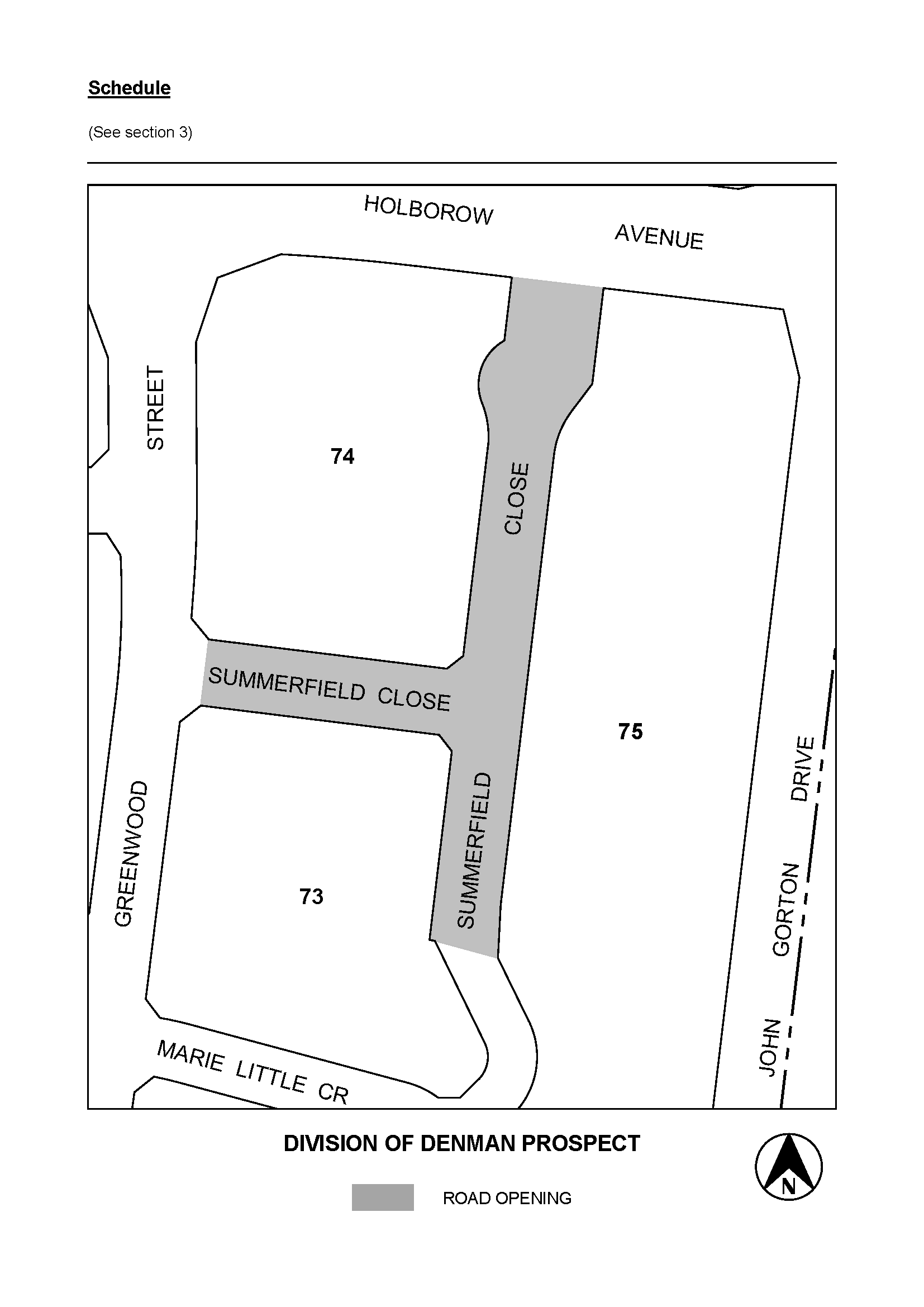 